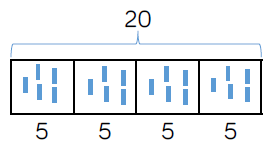 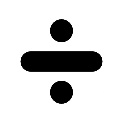 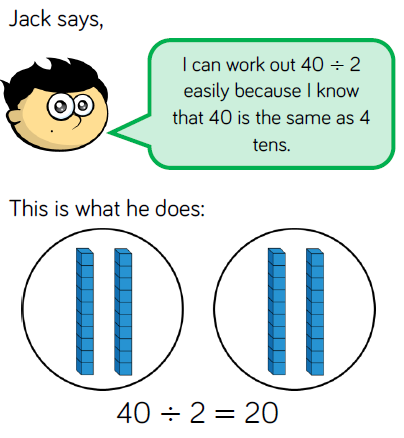 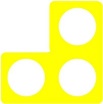 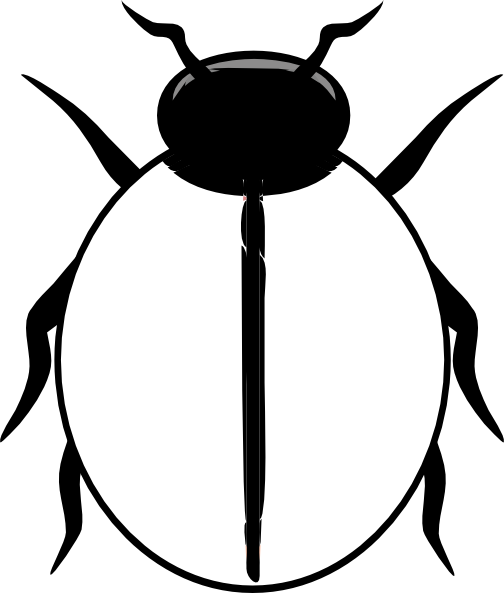 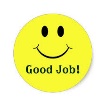 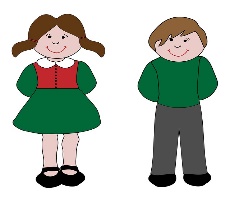 KnowledgeHalving is sharing into two equal groups. It is the opposite of doubling.When we share into equal groups we use the one for me, one for you method until all of the initial quantity has gone. When we share we focus on how many each group can haveWhen we group, the focus is how many groups we can make.When we group the unit of measurement is different from the starting unit of measurement e.g. 6 stickers with 2 stickers in each group = 3 groupsstarted with stickers as the unit of measurement, now the unit of measurement is how many groupsVocabularyDefinitionsHalveSplitting into two equal groupsEqualSame asShareSplit into equal groupsQuantityThe value of a number e.g. 3 and 5, 5 is the largest quantityDivideShare into equal groupsEqual groupsGroups of the same quantityMultipleA quantity that can be divided by another quantity without leaving a remainderRemainderHow many left over that cannot be shared to create equal groups